РОССИЙСКАЯ ФЕДЕРАЦИЯТюменская областьЗАКОН ТЮМЕНСКОЙ ОБЛАСТИО СОБРАНИЯХ, МИТИНГАХ, ДЕМОНСТРАЦИЯХ, ШЕСТВИЯХИ ПИКЕТИРОВАНИЯХ В ТЮМЕНСКОЙ ОБЛАСТИПринят областной Думой 23 декабря 2004 годаСтатья 1. Основные цели и задачи настоящего ЗаконаВ соответствии с Конституцией Российской Федерации, Федеральным законом "О собраниях, митингах, демонстрациях, шествиях и пикетированиях" (далее - Федеральный закон) основными целями и задачами настоящего Закона являются обеспечение реализации конституционного права граждан Российской Федерации собираться мирно, без оружия, проводить митинги и демонстрации, уличные шествия и пикетирования, а также обеспечение прав и свобод человека и гражданина при осуществлении указанного выше конституционного права на проведение названных форм публичных мероприятий.Статья 2. Основные понятия, используемые в настоящем ЗаконеТермины и понятия используются в настоящем Законе в том же значении, что и в Федеральном законе "О собраниях, митингах, демонстрациях, шествиях и пикетированиях", иных федеральных законах, нормативных правовых актах Российской Федерации.(в ред. Закона Тюменской области от 31.03.2011 N 11)Статья 3. Органы, уполномоченные рассматривать уведомления о проведении публичных мероприятий1. Рассмотрение уведомлений о проведении митингов, уличных шествий, демонстраций и пикетирований возлагается на главу администрации муниципального образования, на территории которого предполагается проведение публичного мероприятия, либо на лицо, исполняющее его обязанности.(в ред. Закона Тюменской области от 08.12.2008 N 81)2. Глава администрации муниципального образования своим правовым актом может возложить функции по рассмотрению уведомлений на определенное должностное лицо органа местного самоуправления либо специально созданный коллегиальный совещательный орган - комиссию.(в ред. Закона Тюменской области от 08.12.2008 N 81)Статья 4. Уведомление о проведении публичных мероприятий1. Уведомление о проведении публичного мероприятия (за исключением публичного мероприятия, проводимого депутатом законодательного органа, депутатом представительного органа муниципального образования в целях информирования избирателей о своей деятельности при встрече с избирателями, а также собрания и пикетирования, проводимого одним участником без использования быстровозводимой сборно-разборной конструкции) подается его организатором в письменной форме в орган местного самоуправления в срок не ранее 15 и не позднее 10 дней до дня проведения публичного мероприятия. Уведомление о проведении публичного мероприятия депутатом законодательного органа, депутатом представительного органа муниципального образования в целях информирования избирателей о своей деятельности при встрече с избирателями (за исключением собрания и пикетирования, проводимого одним участником без использования быстровозводимой сборно-разборной конструкции) подается в срок не ранее 10 и не позднее 5 дней до дня проведения публичного мероприятия. При проведении пикетирования группой лиц либо пикетирования, осуществляемого одним участником с использованием быстровозводимой сборно-разборной конструкции, создающей препятствия для движения пешеходов и транспортных средств, уведомление о проведении публичного мероприятия может подаваться в срок не позднее трех дней до дня его проведения, а если указанные дни совпадают с воскресеньем и (или) нерабочим праздничным днем (нерабочими праздничными днями), - не позднее четырех дней до дня его проведения. Если срок подачи уведомления о проведении публичного мероприятия полностью совпадает с нерабочими праздничными днями, уведомление может быть подано в последний рабочий день, предшествующий нерабочим праздничным дням. При исчислении сроков подачи уведомления о проведении публичного мероприятия не учитываются день получения такого уведомления органом местного самоуправления и день проведения публичного мероприятия.(в ред. Законов Тюменской области от 31.03.2011 N 11, от 06.07.2015 N 82, от 04.05.2016 N 28, от 28.09.2017 N 65, от 25.03.2021 N 12, от 26.10.2022 N 58)1.1. Уведомление о пикетировании, осуществляемом одним участником, не требуется, за исключением случая, если этот участник предполагает использовать быстровозводимую сборно-разборную конструкцию. Минимальное допустимое расстояние между лицами, осуществляющими одновременно пикетирование, проводимое одним участником, составляет 30 метров.(часть 1.1 введена Законом Тюменской области от 04.12.2012 N 99; в ред. Закона Тюменской области от 04.05.2016 N 28)2. Уведомление о проведении публичного мероприятия подписывается организатором публичного мероприятия и лицами, уполномоченными организатором публичного мероприятия выполнять распорядительные функции по его организации и проведению, и должно содержать следующие обязательные данные:1) цель публичного мероприятия;2) форма публичного мероприятия;3) место (места) проведения публичного мероприятия, маршруты движения участников, а в случае, если публичное мероприятие будет проводиться с использованием транспортных средств, информацию об использовании транспортных средств;(в ред. Закона Тюменской области от 31.03.2011 N 11)4) дата, время начала и окончания публичного мероприятия;5) предполагаемое количество участников публичного мероприятия;6) формы и методы обеспечения организатором публичного мероприятия общественного порядка, организации медицинской помощи и санитарного обслуживания, намерение использовать звукоусиливающие технические средства при проведении публичного мероприятия;(в ред. Закона Тюменской области от 25.03.2021 N 12)7) фамилия, имя, отчество либо наименование организатора публичного мероприятия, сведения о его месте жительства или пребывания либо о месте нахождения и номер телефона;8) фамилии, имена и отчества лиц, уполномоченных организатором публичного мероприятия выполнять распорядительные функции по организации и проведению публичного мероприятия;8.1) реквизиты банковского счета организатора публичного мероприятия, используемого для сбора денежных средств на организацию и проведение публичного мероприятия, предполагаемое количество участников которого превышает 500 человек;(п. 8.1 введен Законом Тюменской области от 25.03.2021 N 12)9) дата подачи уведомления о проведении публичного мероприятия.3. Уведомление, поступившее к главе администрации муниципального образования, подлежит рассмотрению уполномоченным органом (должностным лицом) в срок не более 3 дней со дня его получения, а при подаче уведомления о проведении пикетирования группой лиц менее чем за пять дней до дня его проведения - в день его получения.(в ред. Закона Тюменской области от 08.12.2008 N 81)Статья 5. Обязанности органов, уполномоченных рассматривать уведомления о проведении публичных мероприятий1. При рассмотрении поступившего уведомления о проведении публичного мероприятия органы, уполномоченные рассматривать уведомления о проведении публичных мероприятий, выполняют требования, предусмотренные статьей 12 Федерального закона.2 - 3. Утратили силу. - Закон Тюменской области от 04.12.2012 N 99.Статья 5.1. Норма предельной заполняемости территории в месте проведения публичного мероприятия(введена Законом Тюменской области от 04.12.2012 N 99)1. Норма предельной заполняемости территории в месте проведения публичного мероприятия определяется с учетом размера земельного участка и его загруженности транспортом, зданиями, сооружениями и иных условий из расчета беспрепятственного нахождения двух человек на одном квадратном метре территории.2. При проведении публичного мероприятия вне мест, определенных в соответствии с частью 1.1 статьи 6 настоящего Закона, нормы предельной заполняемости территории в месте проведения публичного мероприятия устанавливаются органом местного самоуправления для каждого публичного мероприятия отдельно с учетом требований, предусмотренных частью 1 настоящей статьи, по состоянию на дату проведения публичного мероприятия.3. Превышение предполагаемого количества участников публичного мероприятия, указанного в уведомлении о проведении данного мероприятия, установленной нормы предельной заполняемости территории в месте проведения публичного мероприятия является основанием для внесения организатору публичного мероприятия предложения об изменении места проведения публичного мероприятия.Статья 6. Места проведения публичного мероприятия1. Публичное мероприятие может проводиться в любых пригодных для целей данного мероприятия местах в случае, если его проведение не создает угрозы обрушения зданий и сооружений или иной угрозы безопасности участников данного публичного мероприятия.(в ред. Законов Тюменской области от 31.03.2011 N 11, от 08.07.2011 N 48)1.1. Правительство Тюменской области определяет единые специально отведенные или приспособленные для коллективного обсуждения общественно значимых вопросов и выражения общественных настроений, а также для массового присутствия граждан для публичного выражения общественного мнения по поводу актуальных проблем преимущественно общественно-политического характера места (далее - специально отведенные места) в соответствии с требованиями, установленными Федеральным законом и настоящим Законом.(часть 1.1 введена Законом Тюменской области от 04.12.2012 N 99)1.2. После определения специально отведенных мест публичные мероприятия проводятся, как правило, в указанных местах. Проведение публичного мероприятия вне специально отведенных мест допускается только после согласования с органом местного самоуправления в соответствии с Федеральным законом.(часть 1.2 введена Законом Тюменской области от 04.12.2012 N 99)2. В соответствии с Федеральным законом к местам, в которых проведение публичного мероприятия запрещается, относятся:1) территории, непосредственно прилегающие к опасным производственным объектам и к иным объектам, эксплуатация которых требует соблюдения специальных правил техники безопасности;2) путепроводы, железнодорожные магистрали и полосы отвода железных дорог, нефте-, газо- и продуктопроводов, высоковольтных линий электропередачи;3) территории, непосредственно прилегающие к резиденциям Президента Российской Федерации, к зданиям, занимаемым судами, экстренными оперативными службами, к территориям и зданиям учреждений, исполняющих наказание в виде лишения свободы;(в ред. Закона Тюменской области от 25.03.2021 N 12)4) пограничная зона, если отсутствует специальное разрешение уполномоченных на то пограничных органов.(часть 2 в ред. Закона Тюменской области от 31.03.2011 N 11)2.1. Утратила силу. - Закон Тюменской области от 30.11.2020 N 92.3. Публичные мероприятия на территориях объектов, являющихся памятниками истории и культуры, проводятся при отсутствии установленных в соответствии с действующим законодательством ограничений при использовании объектов, являющихся памятниками истории и культуры, и не создают угрозы нарушения их целостности и сохранности. Порядок проведения публичного мероприятия на территориях объектов, являющихся памятниками истории и культуры, определяется Правительством Тюменской области.(в ред. Закона Тюменской области от 31.03.2011 N 11)Статья 6.1. Порядок проведения публичного мероприятия на объектах транспортной инфраструктуры, используемых для транспорта общего пользования(введена Законом Тюменской области от 31.03.2011 N 11)1. Публичные мероприятия на объектах транспортной инфраструктуры, используемых для транспорта общего пользования и не относящихся к местам, в которых проведение публичного мероприятия запрещено в соответствии с частью 2 статьи 8 Федерального закона (далее - публичные мероприятия на объектах транспортной инфраструктуры), проводятся в соответствии с действующим федеральным законодательством, настоящим Законом и с учетом требований по обеспечению транспортной безопасности и безопасности дорожного движения, предусмотренных федеральными законами и иными нормативными правовыми актами.2. Организатор публичного мероприятия на объектах транспортной инфраструктуры подает в соответствии со статьей 4 настоящего Закона уведомление о проведении публичного мероприятия.3. Уполномоченный орган (должностное лицо) не позднее первой половины рабочего дня, следующего за днем поступления уведомления, направляет копию уведомления в федеральный орган исполнительной власти, осуществляющий федеральный государственный контроль (надзор) в области безопасности дорожного движения.(в ред. Закона Тюменской области от 21.09.2021 N 76)4. Поступившее уведомление рассматривается в порядке и сроки, установленные федеральным законодательством и настоящим Законом.5. В случае поступления от федерального органа исполнительной власти, осуществляющего федеральный государственный контроль (надзор) в области безопасности дорожного движения, информации по проведению публичного мероприятия, она доводится органом местного самоуправления до сведения организатора публичного мероприятия и учитывается органом местного самоуправления при реализации полномочия, предусмотренного пунктом 2 части 1 статьи 12 Федерального закона.(в ред. Законов Тюменской области от 08.07.2011 N 48, от 21.09.2021 N 76)6. Если в уведомлении о проведении публичного мероприятия местом его проведения указывается проезжая часть объекта транспортной инфраструктуры, к которому непосредственно прилегает иная территория (тротуар, сквер, другая территория), в целях обеспечения движения транспортных средств организатору публичного мероприятия может быть предложено провести собрание, митинг и пикетирование на данной прилегающей территории.(в ред. Закона Тюменской области от 08.07.2011 N 48)7. Уполномоченным органом (должностным лицом) в сроки, установленные Федеральным законом, доводится до организатора публичного мероприятия на объектах транспортной инфраструктуры информация об установленной в соответствии с частью 2 статьи 5 настоящего Закона норме предельной заполняемости территории в месте проведения публичного мероприятия. При проведении публичного мероприятия на объектах транспортной инфраструктуры с использованием транспортных средств устанавливается предельное количество транспортных средств, которые могут осуществлять движение в составе одной организованной транспортной колонны.8. Транспортные средства, используемые при проведении публичного мероприятия на объектах транспортной инфраструктуры, а также порядок их эксплуатации должны соответствовать требованиям, установленным нормативными правовыми актами в сфере безопасности дорожного движения.9. При проведении публичных мероприятий на объектах транспортной инфраструктуры транспортные средства не могут использоваться:1) на участках дорог, по которым запрещено движение всех механических транспортных средств или категорий транспортных средств, используемых в публичном мероприятии;2) - 4) утратили силу. - Закон Тюменской области от 08.07.2011 N 48.Статья 6.2. Порядок использования специально отведенных мест при проведении публичных мероприятий, уведомление о проведении которых не требуется(введена Законом Тюменской области от 04.12.2012 N 99)1. Публичные мероприятия, уведомление о проведении которых не требуется, на территориях специально отведенных мест, установленных Правительством Тюменской области, проводятся в соответствии с действующим федеральным законодательством и настоящим Законом.2. Предельная численность лиц, участвующих в публичных мероприятиях, указанных в части 1 настоящей статьи, составляет 150 человек.3. На территории специально отведенных мест в ходе проведения публичного мероприятия, указанного в части 1 настоящей статьи, не допускается:1) создание препятствий для доступа на территорию специально отведенного места граждан, не являющихся участниками публичных мероприятий;2) совершение иных действий, противоречащих действующему законодательству.4. В одно и то же время в специально отведенном месте допускается проведение одного публичного мероприятия, уведомление о проведении которого не требуется.(часть 4 введена Законом Тюменской области от 04.04.2013 N 18)Статья 7. Проведение публичных мероприятий1. Время проведения публичного мероприятия, основания и порядок приостановления и прекращения публичного мероприятия, права и обязанности уполномоченных представителей органов местного самоуправления и органов внутренних дел устанавливаются Федеральным законом.2. В соответствии с федеральным законодательством организатор публичного мероприятия не вправе его проводить, если он не подал в срок уведомление о проведении публичного мероприятия либо не принял направленное ему органами, уполномоченными рассматривать уведомления о проведении публичных мероприятий, обоснованное предложение об изменении места и (или) времени (а в случае, указанном в пункте 2 части 1 статьи 12 Федерального закона, также о выборе одной из форм проведения публичного мероприятия, заявляемых его организатором), и в случаях, предусмотренных частями 4, 5 и 7 статьи 12 Федерального закона.(часть 2 в ред. Закона Тюменской области от 25.03.2021 N 12)3. Материально-техническое и организационное обеспечение проведения публичного мероприятия, в том числе перечисление, сбор, возврат, расходование денежных средств на организацию и проведение публичного мероприятия, осуществляется в порядке, предусмотренном статьей 11 Федерального закона.(часть 3 введена Законом Тюменской области от 25.03.2021 N 12)Статья 8. Обеспечение условий для проведения публичного мероприятия1. В соответствии с Федеральным законом организатор публичного мероприятия, должностные лица и другие граждане не вправе препятствовать участникам публичного мероприятия в выражении своих мнений способом, не нарушающим общественного порядка и регламента проведения публичного мероприятия.2. Органы государственной власти или органы местного самоуправления, которым адресуются вопросы, явившиеся причинами проведения публичного мероприятия, обязаны рассмотреть данные вопросы по существу, принять по ним необходимые решения в порядке, установленном законодательством Российской Федерации, и сообщить о принятых решениях организатору публичного мероприятия.Статья 9. Вступление в силу настоящего Закона1. Настоящий Закон вступает в силу по истечении десяти дней со дня его официального опубликования.2. С момента вступления в силу настоящего Закона признать утратившим силу Закон Тюменской области от 04.02.2003 N 116 "О порядке организации и проведения митингов, уличных шествий, демонстраций и пикетирования".Губернатор областиС.С.СОБЯНИНг. Тюмень28 декабря 2004 годаN 318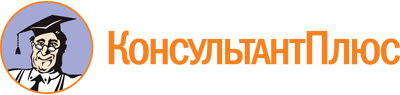 Закон Тюменской области от 28.12.2004 N 318
(ред. от 26.10.2022)
"О собраниях, митингах, демонстрациях, шествиях и пикетированиях в Тюменской области"
(принят Тюменской областной Думой 23.12.2004)Документ предоставлен КонсультантПлюс

www.consultant.ru

Дата сохранения: 26.11.2022
 28 декабря 2004 годаN 318Список изменяющих документов(в ред. Законов Тюменской области от 08.12.2008 N 81,от 31.03.2011 N 11, от 08.07.2011 N 48, от 04.12.2012 N 99,от 04.04.2013 N 18, от 11.10.2013 N 74, от 06.07.2015 N 82,от 04.05.2016 N 28, от 28.09.2017 N 65, от 30.11.2020 N 92,от 25.03.2021 N 12, от 21.09.2021 N 76, от 26.10.2022 N 58)